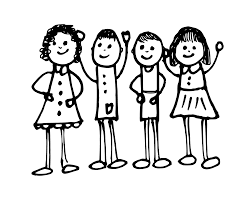  Newcomer’s Club!What: Every other week, throughout the school year, we will provide social opportunities and support for students new to the United States and Campanelli.  Students will have an opportunity to talk with other students, play games, and share common interests during club time! 
Who: Third - Sixth Graders  New to the US and Campanelli 
When: Every other Tuesday during lunch/recess from September - April 
Where: Location TBDThere will be a maximum of 10 students in this club. If you are interested in participating in this club, please have your parent/guardian complete this form and return it to your classroom teacher by September 5th, 2023. Please contact Ms. Durchslag or Mrs. Singer with any questions you may have loridurchslag@sd54.org or RebeccaSinger@sd54.org. We will send more information home once our club roster is finalized. Please cut and return the bottom portion-------------------------------------------------------------------------------------------------------------Student’s Name_____________________________________________________________
	Classroom Teacher’s Name_____________________________________________________
My child, _______________________, can attend the Newcomer’s Club every other Tuesday starting on .Tuesday, September 12th. Parent/Guardian’s Name: ______________________________________________________
Parent/Guardian’s Signature:____________________________________________________
Parent/Guardian’s phone number/Email Address_______________________________________